บันทึกข้อความ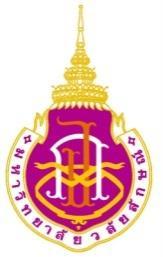 หน่วยงาน 						   				ที่	        	        	        	                วันที่					เรื่อง  ขอรายงานการยุติโครงการวิจัยก่อนกำหนด เรียน  ประธานคณะกรรมการจริยธรรมการวิจัยในมนุษย์ มหาวิทยาลัยวลัยลักษณ์  	ข้าพเจ้า.................................................................................... ตำแหน่ง................................. สังกัด......................................................  สถานะเป็น (หัวหน้าโครงการวิจัย/อาจารย์ที่ปรึกษาโครงการวิจัยของ...) ขอรายงานการยุติโครงการวิจัยก่อนกำหนด ของโครงการวิจัย เรื่อง.........................................(ระบุชื่อภาษาไทยและภาษาอังกฤษ).................................................... เลขที่เอกสารรับรอง WUEC-………………………………….ซึ่งได้ผ่านการรับรองจากคณะกรรมการจริยธรรมการวิจัยในมนุษย์ เมื่อวันที่........................... และได้แนบเอกสารประกอบการพิจารณา ดังนี้แบบรายงานเพื่อยุติโครงการวิจัยก่อนกำหนด WUF01-15 จำนวน 1 ชุดเอกสารประกอบรายงานอื่นๆ (ถ้ามี) จำนวน 1 ชุดจึงเรียนมาเพื่อโปรดพิจารณาและดำเนินการต่อไปด้วย จะขอบคุณยิ่ง    แบบรายงานเพื่อยุติโครงการวิจัยก่อนกำหนด(Protocol Termination Report Form)ข้าพเจ้าขอรับรองว่าได้ตรวจสอบความถูกต้องของข้อมูล และรายงานตามความเป็นจริงทุกประการ(สำหรับเจ้าหน้าที่) ได้ตรวจสอบเอกสารทั้งหมดแล้ว พบว่า  ครบถ้วน   ไม่ครบถ้วน…………………………………………………………………………………......…………………………………………  อื่นๆ...........................................................................................................................................................	ลงชื่อ.........................................................................	เลขานุการคณะกรรมการจริยธรรมการวิจัยในมนุษย์	วันที่...........................................................................ผลการพิจารณารายงานความก้าวหน้าและขอต่ออายุโครงการวิจัย	 รับทราบ 	 รับทราบและให้คำแนะนำ...................................................................................................................... 	 ขอข้อมูลเพิ่มเติม....................................................................................................................................	 มติอื่นๆ .................................................................................................................................................						ลงชื่อ.....................................................................ประธานคณะกรรมการจริยธรรมการวิจัยในมนุษย์ วันที่.......................................................................ลงชื่อ..........................................................................(...........................................................................)หัวหน้าโครงการวิจัย/อาจารย์ที่ปรึกษาโครงการวิจัยลงชื่อ........................................................................(.......................................................................)คณบดี/หัวหน้าหน่วยงานเลขที่เอกสารรับรอง: WUEC-เลขที่เอกสารรับรอง: WUEC-วันที่รับรอง: ชื่อโครงการวิจัย (ภาษาไทย): ชื่อโครงการวิจัย (ภาษาไทย): ชื่อโครงการวิจัย (ภาษาไทย): ชื่อโครงการวิจัย (ภาษาอังกฤษ): ชื่อโครงการวิจัย (ภาษาอังกฤษ): ชื่อโครงการวิจัย (ภาษาอังกฤษ): หัวหน้าโครงการวิจัย:หัวหน้าโครงการวิจัย:หัวหน้าโครงการวิจัย:สังกัด:สังกัด:สังกัด:โทรศัพท์:E-MAIL: E-MAIL: อาจารย์ที่ปรึกษาโครงการวิจัย (ถ้ามี):อาจารย์ที่ปรึกษาโครงการวิจัย (ถ้ามี):อาจารย์ที่ปรึกษาโครงการวิจัย (ถ้ามี):แหล่งทุน:แหล่งทุน:แหล่งทุน:วันที่มีการรายงานครั้งสุดท้าย  ไม่มี      มี ประเภทของรายงาน: Progress Report วันที่ ........................................... Deviation/Violation/Non-Compliance Report วันที่ .................................................. SAE/Safety Report วันที่ ...................................... Amendment วันที่ .................................................. ขอต่ออายุ วันที่ .........................................................วันที่มีการรายงานครั้งสุดท้าย  ไม่มี      มี ประเภทของรายงาน: Progress Report วันที่ ........................................... Deviation/Violation/Non-Compliance Report วันที่ .................................................. SAE/Safety Report วันที่ ...................................... Amendment วันที่ .................................................. ขอต่ออายุ วันที่ .........................................................วันที่มีการรายงานครั้งสุดท้าย  ไม่มี      มี ประเภทของรายงาน: Progress Report วันที่ ........................................... Deviation/Violation/Non-Compliance Report วันที่ .................................................. SAE/Safety Report วันที่ ...................................... Amendment วันที่ .................................................. ขอต่ออายุ วันที่ .........................................................วันที่เริ่มวิจัย (STARTING DATE):วันที่ยุติการวิจัย (TERMINATION DATE):วันที่ยุติการวิจัย (TERMINATION DATE):เหตุผลการขอยุติการวิจัยก่อนกำหนด:เหตุผลการขอยุติการวิจัยก่อนกำหนด:เหตุผลการขอยุติการวิจัยก่อนกำหนด:  โครงการวิจัยไม่เกี่ยวข้องกับอาสาสมัคร (เช่น retrospective, exempt protocol)  โครงการวิจัยเกี่ยวข้องกับอาสาสมัคร - จำนวนอาสาสมัครที่คณะกรรมการฯ รับรองให้เก็บข้อมูล: ……………….- จำนวนอาสาสมัครที่ลงนามยินยอมเข้าร่วม: ……………….- จำนวนอาสาสมัครที่ขอถอนตัว: ……………….- จำนวนอาสาสมัครที่เสียชีวิต: ……………….- จำนวนอาสาสมัครที่ยังอยู่ในขั้นตอนวิจัย: ……………….*เหตุผลที่อาสาสมัครขอถอนตัว............................................ โครงการวิจัยเกี่ยวข้องกับอาสาสมัคร - จำนวนอาสาสมัครที่คณะกรรมการฯ รับรองให้เก็บข้อมูล: ……………….- จำนวนอาสาสมัครที่ลงนามยินยอมเข้าร่วม: ……………….- จำนวนอาสาสมัครที่ขอถอนตัว: ……………….- จำนวนอาสาสมัครที่เสียชีวิต: ……………….- จำนวนอาสาสมัครที่ยังอยู่ในขั้นตอนวิจัย: ……………….*เหตุผลที่อาสาสมัครขอถอนตัว............................................สรุปผลการวิจัย (ถ้ามี) สรุปผลการวิจัย (ถ้ามี) สรุปผลการวิจัย (ถ้ามี)               ลงชื่อ.........................................................(..........................................................)หัวหน้าโครงการวิจัยวันที่...............................................................